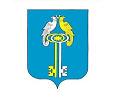 О результатах конкурса по отбору кандидатур на должность главы Чичканского сельского поселения Комсомольского района Чувашской РеспубликиВ соответствии с Федеральным законом  от 6 октября 2003 года № 131-ФЗ «Об общих принципах организации местного самоуправления в Российской Федерации», Законом Чувашской Республики от 18 октября 2004 года № 19 «Об организации местного самоуправления в Чувашской Республике», статьей 21 Устава Чичканского сельского поселения Комсомольского района Чувашской Республики и Порядком проведения конкурса по отбору кандидатур на должность главы Чичканского сельского поселения, утвержденным решением Собрания депутатов Чичканского сельского поселения Комсомольского района Чувашской Республики от 28 августа 2015 года № 1/136, Собрание депутатов Чичканского сельского поселения Комсомольского района Чувашской Республики  р е ш и л о:Согласиться с решением конкурсной комиссии по проведению конкурса по отбору кандидатур на должность главы Чичканского сельского Комсомольского района Чувашской Республики о признании победителями  конкурса Зейнетдинова Фаргата Минсеитовича и Николаева Владимира Александровича. Председатель Собрания депутатовЧичканского  сельского поселения                                                Лукиянов С.А.                           ЧĂВАШ  РЕСПУБЛИКИКОМСОМОЛЬСКИ РАЙОНĚЧĔЧКЕНЯЛ  ПОСЕЛЕНИНДЕПУТАЧĚСЕНПУХĂВĚЙЫШĂНУ           октябрĕн «19»-мěшĕ 2020 ç.№1/10                        Аслă Чурачăк ялĕЧУВАШСКАЯ РЕСПУБЛИКАКОМСОМОЛЬСКИЙ РАЙОНСОБРАНИЕ ДЕПУТАТОВЧИЧКАНСКОГОСЕЛЬСКОГО ПОСЕЛЕНИЯРЕШЕНИЕ «19» октября 2020 г.№1/10  село Чурачики